ЗВІТДиректора опорного закладу «Малівська ЗОШ І – ІІІ ст.»Якимович Галини Єрофеївниперед педагогічним колективом та громадськістю за 2020/2021 навчальний рікШановні колеги, батьки, учні!На виконання п. 3 наказу Міністерства освіти і науки України від 28.01.2005 № 55 «Про запровадження звітування керівників дошкільних, загальноосвітніх та професійно-технічних навчальних закладів», керуючись Примірним положенням про порядок звітування керівників дошкільних, загальноосвітніх та професійно-технічних навчальних закладів про свою діяльність перед педагогічним колективом та громадськістю, затвердженим наказом Міністерства освіти і науки України від 23.03.2005 № 178, у відповідності до функціональних обов’язків та з метою подальшого утвердження відкритої, демократичної, державно-громадської системи управління освітою, запровадження колегіальної етики управлінської діяльності у школі, що базується на принципах взаємоповаги та позитивної мотивації, представляю Вашій увазі звіт про свою діяльність у 2020 – 2021 навчальному році.У своїй діяльності протягом звітного періоду я як директор школи керувалася посадовими обов’язками, основними нормативно-правовими документами, які регламентують роботу навчального закладу: Конституцією України, Законами України «Про освіту», «Про загальну середню освіту»,«Про основні засади мовної політики в Україні», Статутом школи та чинними нормативно-правовими документами у галузі освіти.Головне завдання закладу – надання якісної повної загальної освіти дітям шкільного віку. Досягнення цієї мети забезпечується шляхом формування ключових компетентностей, необхідних кожній сучасній людині для успішної життєдіяльності. Спільними для всіх компетентностей є такі вміння: читання з розумінням, уміння висловлювати власну думку усно і письмово, критичне та системне мислення, здатність логічно обґрунтовувати позицію, співпрацювати з іншими людьми, творчість, ініціативність, уміння конструктивно керувати емоціями, оцінювати ризики, приймати рішення, розв’язувати проблеми.Освітня програма, що реалізується в закладі, спрямована на формування в учнів сучасної наукової картини світу, виховання працьовитості, любові до природи; розвиток в учнів національної самосвідомості, формування людини, яка прагне удосконалення та перетворення суспільства; інтеграцію особистості в систему світової та національної культури; рішення завдань, формування загальної культури особистості, адаптації особистості до життя в суспільстві; виховання громадянськості, поваги до прав і свобод людини, до культурних традицій в умовах багатонаціональної держави; створення основи для усвідомленого, відповідального вибору та наступного освоєння професійних освітніх програм; формування потреби до самоосвіти, саморозвитку, самовдосконалення тощо.На сучасному етапі педагогічний колектив вважає найважливішим допомогти кожній дитині досягти успіхів, реалізувати духовні, комунікативні, пізнавальні й творчі потреби. Тому співпраця учителів школи, учнів, батьків і громадських структур спрямована на досягнення кожною дитиною значущих для неї особистісних і колективних успіхів. Результати роботи закладу свідчать про те, що у школі працюють професіонали своєї праці, які забезпечують високий рейтинг школи в освітньому просторі.Прийняті управлінські рішення логічно і тактично сприяли вирішенню та реалізації пріоритетних питань роботи школи, серед яких найвищим пріоритетом було і залишається створення комфортних умов навчання для дитини та надання якісної освіти як передумови всебічного розвитку, виховання та самореалізації особистості, готової до свідомого життєвого вибору, самореалізації, відповідальності, трудової діяльності та громадянської активності, такої, що прагне до самовдосконалення і навчання упродовж життя.На кінець навчального року у школі навчалось 227 учнів. З них 66 учнів початкової школи, 134 учнів 5-9-х класів та 27 – учнів старшої школи; було відкрито 13 класів: 4 – початкова ланка, 7 – середня ланка, 2 – старша школа.У минулому навчальному році в школі працювало 28 педагогічних працівника. З них 2 – мають педагогічне звання «учитель-методист», 11 -«старший учитель», 16 мають вищу кваліфікаційну категорію, 8 – першу категорію, 2 – другу категорію, 1 – бакалавр, 1 – категорію «спеціаліст».За 2020-2021 навчальний рік дирекцією та педагогічними працівниками проведено комплексне самооцінювання освітніх та управлінських процесів в ОЗ «Малівська ЗОШ І – ІІІ ст.»:1. ОСВІТНЄ СЕРЕДОВИЩЕ ЗАКЛАДУ ОСВІТИ1.1. Забезпечення комфортних і безпечних умов навчання та праці 1.1.1. Приміщення і територія закладу освіти є безпечними та комфортними для навчання та праці Територія та приміщення чисті і охайні. На території відсутні колючі дерева, кущі, гриби та рослини з отруйними властивостями, зазначені у відповідному Переліку Щоденно здійснюється огляд території щодо її безпечності для учасників освітнього процесу. Територія ділянки закладу освітлюється у вечірній та нічний час.Територія закладу недоступна для несанкціонованого заїзду транспорту. Приміщення закладу освіти доступні для сторонніх осібКількість учнів закладу освіти не перевищує його проєктну потужність.Навчальні кабінети початкових класів розміщені на першому поверсі. Навчальні кабінети непрохідні. Початкова школа не відокремлена від навчальних приміщень для здобувачів базової та профільної середньої освіти.Облаштовано спортивні майданчики з твердим покриттям. Футбольні поля мають трав'яне та штучне покриття. Майданчики для учнів 1 – 4-х класів відсутні. Керівництвом закладу впродовж останніх років вживалися певні заходи щодо облаштування спортивних та ігрових майданчиків.У приміщеннях закладу освіти повітряно-тепловий режим та освітлення відповідає санітарним нормам. Приміщення прибрані.Туалети облаштовані відповідно до санітарно-гігієнічних вимог та утримуються в належному стані.Питний режим забезпечено одним із дозволених способів (питні фонтанчики, але у зв’язку з пандемією учасники освітнього процесу їх не використовують, мають питну воду із собою).Аналізуючи анкетування учнів бачимо, що більшість учасників оцінюють освітнє середовище «добре» та «відмінно»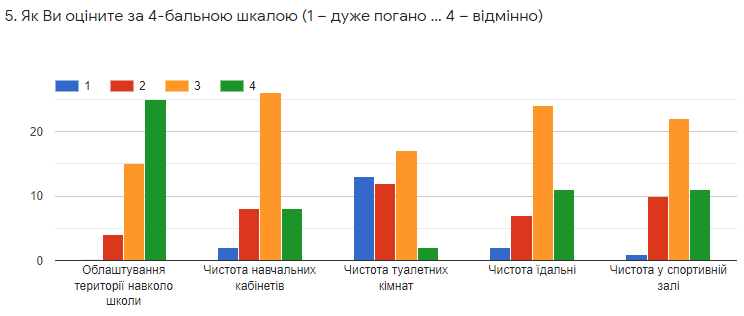 Аналізуючи анкети батьків бачимо, що освітнє середовище оцінюється «відмінно» та «добре».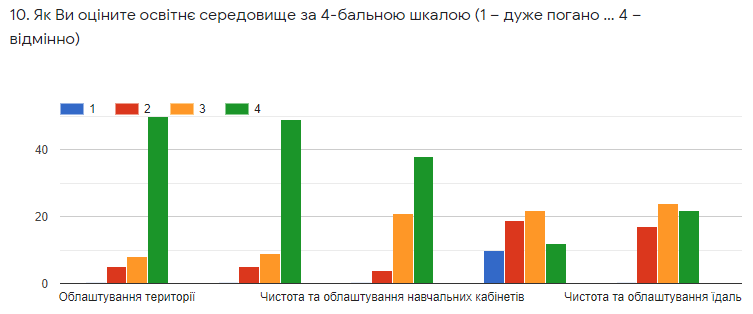 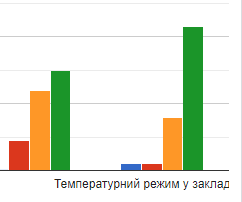 Приміщення закладу освіти використовуються раціонально. Комплектування класів відбувається з урахуванням чисельності здобувачів освіти, їх особливих освітніх потреб, площі навчальних приміщень. У закладі освіти є робочі місця для педагогічних працівників. Наявні місця для відпочинку для учасників освітнього процесу.1.1.2. Заклад освіти забезпечений навчальними та іншими приміщеннями з відповідним обладнанням, що необхідні для реалізації освітньої програми Заклад освіти забезпечений навчальними кабінетами і приміщеннями, необхідними для реалізації освітньої програми та забезпечення освітнього процесу.Навчальні кабінети достатньо обладнані засобами навчання для виконання відповідної навчальної програми.Керівництвом закладу вживаються певні заходи реагування для покращення стану забезпечення навчальних приміщеньВідповідно до формули з форми спостереження 64 % навчальних кабінетів об лаштовані відповідно до законодавства. 1.1.3. Здобувачі освіти та працівники закладу освіти обізнані з вимогами охорони праці, безпеки життєдіяльності, пожежної безпеки, правилами поведінки в умовах надзвичайних ситуацій і дотримуються їх Інструктажі/навчання з охорони праці, безпеки життєдіяльності, пожежної безпеки, правил поведінки в умовах надзвичайних ситуацій із працівниками закладу та здобувачами освіти проводяться систематично (згідно з вимогами законодавства про охорону праці). До проведення інструктажів залучаються працівники Державної служби України з надзвичайних ситуацій. Учасники освітнього процесу дотримуються вимог щодо охорони праці, безпеки життєдіяльності, правил поведінки в умовах надзвичайних ситуацій.Як засвідчує анкетування учнів «Чи інформують вас учителі, керівництво школи» щодо правил охорони праці, техніки безпеки під час занять, пожежної безпеки, правил поведінки під час надзвичайних ситуацій» 50 % зазначають, що так, регулярно, із залученням соціальних служб (пожежна, з надзвичайних ситуацій та ін.), 47,7 % - так, регулярно вчителі інформують під час проведення навчальних занять. 96,7 % педагогів засвідчують, що навчання/інструктажі проводяться регулярно. 1.1.4. Працівники обізнані з правилами поведінки в разі нещасного випадку зі здобувачами освіти та працівниками закладу освіти чи раптового погіршення їх стану здоров’я і вживають необхідних заходів у таких ситуаціях Інструктажі/навчання з педагогічними працівниками щодо надання домедичної допомоги, реагування на випадки травмування або погіршення самопочуття здобувачів освіти та працівників під час освітнього процесу проводяться систематично (згідно з вимогами законодавства про охорону праці). Педагогічні працівники та керівництво у разі нещасного випадку діють у встановленому порядку.Усі педагогічні працівники зазначають, що алгоритм дій розроблений, усі педагогічні працівники дотримуються його у разі нещасного випадку. 1.1.5. У закладі освіти створюються умови для харчування здобувачів освіти і працівників Організація харчування в закладі освіти сприяє формуванню культури здорового харчування у здобувачів освіти. Більшість учасників освітнього процесу зазначають, що не харчуються у шкільній їдальні. Керівництво закладу вживає заходи для покращення умов харчування. Згідно з анкетуванням батьки зазначають, що: 33 % дітей харчуються у шкільній їдальні; 38 % - іноді та 28,6 % - ніколи. 33,3 % батьків – повністю задоволені харчуванням у школі; 31,7 % - переважно задоволені, 23,8 % - переважно незадоволені, 11 % - повністю незадоволені. Більшість батьків незадоволені організацією харчування у школі через асортимент буфету (70,6 %), режиму харчування (20,6 %). 80 % дітей зазначають, що не харчуються у шкільній їдальні. 16 % - задоволені харчуванням, 4,5 % - незадоволені.60 % педагогічних працівників не харчуються у закладі, 40 % - задоволені умовами організації харчування у закладі. 1.1.6. У закладі освіти створюються умови для безпечного використання мережі Інтернет, в учасників освітнього процесу формуються навички безпечної поведінки в Інтернеті. Переважна більшість комп’ютерів закладу освіти облаштовані технічними засобами та інструментами контролю щодо безпечного користування мережею Інтернет.Переважна більшість здобувачів освіти та їхні батьки поінформовані закладом освіти щодо безпечного використання мережі Інтернет. У закладі освіти систематично проводиться (під час уроків, позакласних заходів) робота зі здобувачами освіти (90 %) та їхніми батьками (57 %) щодо попередження кібербулінгу та безпечного використання мережі Інтернет.1.1.7. У закладі освіти застосовуються підходи для адаптації та інтеграції здобувачів освіти до освітнього процесу, професійної адаптації працівників У закладі освіти здійснюється робота з адаптації та інтеграції здобувачів освіти до освітнього процесу, педагогічних працівників до професійної діяльності. 74,6 % батьків вважають, що в дітей ніколи не виникало проблем з адаптацією до умов закладу освіти. 79,2 % педагогічних працівників зазначають, що у закладі освіти застосовуються заходи, що допомагають педагогічним працівникам адаптуватись до змін умов праці.1.2. Створення освітнього середовища, вільного від будь-яких форм насильства та дискримінації 1.2.1. Заклад освіти планує та реалізує діяльність щодо запобігання будь-яким проявам дискримінації, булінгу в закладі У закладі освіти розроблено, затверджено та оприлюднено на сайті закладу План заходів, спрямованих на запобігання та протидію булінгу (цькуванню). Заходи проводяться регулярно відповідно до плану роботи.Інформацію про те, що таке булінг та інші форми насильства більшість учнів зазначають, що дізнаються від педагогічних працівників.Переважна більшість здобувачів освіти і педагогічних працівників вважають освітнє середовище безпечним і психологічно комфортним.63 % учнів подобається перебувати у школі, 31,8 % - не дуже подобається. 87 % учнів вважають, що їм комфортно у школі.Більшість батьків вважають, що дитина, як правило, іде до школи з радістю та охоче.56,7 % педагогічних працівників цілком задоволені освітнім середовищем та умовами праці в закладі та 43,3 % - переважно задоволені.Керівництво та переважна більшість педагогічних працівників закладу освіти проходять навчання з протидії булінгу в закладі, ознайомлені з нормативно-правовими документами щодо виявлення ознак булінгу, іншого насильства та запобігання йому.Заклад освіти співпрацює з представниками правоохоронних органів, іншими фахівцями, регулярно залучаючи їх до роботи з питань запобігання та протидії булінгу.90 % педагогічних працівників зазначають, що у закладі освіти регулярно проводяться навчання, просвітницька робота за участі відповідних служб/органів для учасників освітнього процесу з метою виявлення ознак булінгу. 1.2.2. Правила поведінки учасників освітнього процесу в закладі освіти забезпечують дотримання етичних норм, повагу до гідності, прав і свобод людини У закладі освіти оприлюднено правила поведінки для учнів, адаптовані для сприйняття учасниками освітнього процесу, Усі учасники освітнього процесу ознайомлені з ними та переважна більшість дотримується їх.93,7 % батьків ознайомлені з правилами поведінки та приймають їх. 1,6 % - ознайомлені, але не приймають, 4,8 % - нічого не знають про правила поведінки.77,3 % здобувачів освіти ознайомлені з правилами поведінки та дотримуються їх. 18,2 % - ознайомлені з правилами, але не дотримуються їх, 4,5 % - нічого про це невідомо.73,3 % педагогів стверджують, що правила поведінки у закладі розроблені, учасники освітнього процесу ознайомлені з ними та дотримуються. 26,7 % - правила поведінки у закладі розроблені, учасники освітнього процесу ознайомлені з ними, але не дотримуються. 1.2.3. Керівник та заступники керівника (далі – керівництво) закладу освіти, педагогічні працівники протидіють булінгу, іншому насильству, дотримуються порядку реагування на їх прояви (3,6 бали – достатній рівень)У закладі освіти здійснюється постійний аналіз причин відсутності здобувачів освіти, на основі результатів аналізу приймаються відповідні рішення, які є результативними. Заклад відповідним чином реагує на звернення про випадки булінгу, приймаються відповідні рішення, простежується результат виконання цих рішень.72,7 % здобувачів освіти вважають, що не відчувають у школі булінг та їм комфортно у школі і класі. 18,2 % стверджують, що до них були поодинокі випадки агресії та 9,1 % - вважають, що їм у закладі психологічно не комфортно. Більшість учнів зазнають булінг від інших осіб (42,3 %), від однокласників (38 %), від інших учнів школи (34 %). При випадках булінгу учні звертаються за допомогою до класного керівника (32 %), практичного психолога (10,7 %), інших осіб (17,9 %), однокласників (14,3 %)Як зазначають більшість батьків, заклад завжди реагує на випадки булінгу та проблеми вирішуються конструктивно.Педагогічні працівники також реагують на звернення про випадки булінгу.Психологічна служба закладу освіти здійснює системну роботу з виявлення, реагування та запобігання булінгу, іншому насильству. Здобувачі освіти, яким необхідна психолого-соціальна підтримка, отримують її. Заклад освіти повідомляє службу у справах дітей, правоохоронні органи про факти булінгу та іншого насильства1.3. Формування інклюзивного, розвивального та мотивуючого до навчання освітнього простору 1.3.1. Приміщення та територія закладу освіти облаштовується з урахуванням принципів універсального дизайну та/або розумного пристосування У закладі освіти забезпечено архітектурну доступність (забезпечено безбар’єрний доступ до території, споруди). Приміщення не адаптовані до використання усіма учасниками освітнього процесу. У закладі освіти відсутні ресурсна кімната. 1.3.2. У закладі освіти застосовуються методики та технології роботи з дітьми з особливими освітніми потребами Заклад освіти не має фахівців для реалізації інклюзивного навчання.Для дітей з особливими освітніми потребами розроблено індивідуальні програми розвитку; до розроблення індивідуальної програми розвитку залучаються батьки1.3.3. Заклад освіти взаємодіє з батьками дітей з особливими освітніми потребами, фахівцями інклюзивно-ресурсного центру, залучає їх до необхідної підтримки дітей під час здобуття освіти Заклад освіти у разі потреби співпрацює з інклюзивно-ресурсним центром щодо психолого-педагогічного супроводу дітей з особливими освітніми потребами.1.3.4. Освітнє середовище мотивує здобувачів освіти до оволодіння ключовими компетентностями та наскрізними уміннями, ведення здорового способу життя У закладі освіти формуються навички здорового способу життя та екологічно доцільної поведінки в здобувачів освіти в освітньому процесіОбладнання, засоби навчання застосовується у більшості навчальних завдань або видів діяльності, спрямованих на формування ключових компетентностей та наскрізних умінь здобувачів освіти.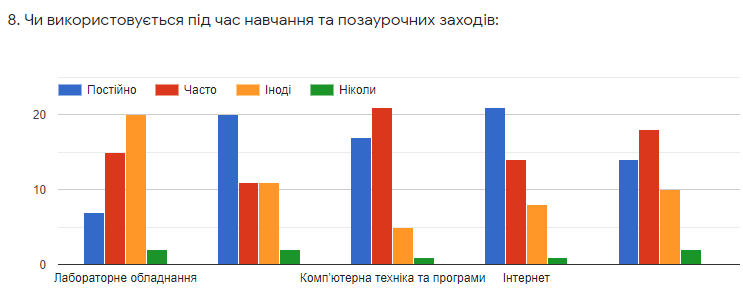 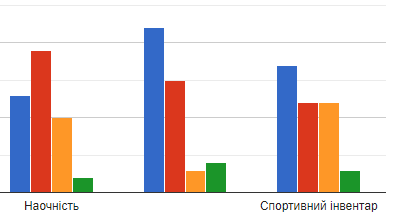 1.3.5. У закладі освіти створено  простір інформаційної взаємодії та соціально-культурної комунікації учасників освітнього процесу (бібліотека,  інформаційно-ресурсний центр тощо) Бібліотека закладу освіти використовується для навчально-пізнавальної діяльності учнів. У закладі освіти ресурси бібліотеки використовуються для проведення навчальних занять, позаурочних заходів.34,9 % учнів стверджують, що не користуються шкільною бібліотекою, 53,5 % - відвідують тільки для отримання необхідної літератури та підручників, 11,6 % - для самопідготовки, консультацій, проектної роботи, 4,7 % - відвідують під час зустрічей з письменниками, виставок учнівських робіт. 2. СИСТЕМА ОЦІНЮВАННЯ ЗДОБУВАЧІВ ОСВІТИ 2.1. Наявність відкритої, прозорої і зрозумілої для здобувачів освіти системи оцінювання їх результатів навчання 2.1.1. Критерії оцінювання результатів навчання оприлюднено в різних формах, а правила і процедури оцінювання висвітлено на сайті закладу освіти та у змісті положення про внутрішню систему забезпечення якості освіти. Більшість здобувачів освіти отримують інформацію про критерії, правила та процедури оцінювання їхніх результатів навчання визначеним у закладі способом, у тому числі від педагогічних працівників. 83 % опитаних батьків зазначають, що вони отримують інформацію про критерії, правила і процедури оцінювання навчальних досягнень учнів. Щодо опитаних учнів, то 95 % - отримують інформацію (77 % здобувачів отримують інформацію про критерії оцінювання, 18 % - тільки в разі звернення до вчителя, 4,6 % - не отримують інформацію).2.1.2. Система оцінювання у закладі освіти не враховує всіх вимог компетентнісного підходу. Більшість учителів застосовують елементи формувального оцінювання результатів навчання учнів 2.1.3. Більшість опитаних здобувачів освіти вважають оцінювання їхніх результатів навчання в закладі освіти справедливим і об’єктивним Анкетування здобувачів освіти інформує, що 31 % учнів вважають, що педагогічні працівники справедливо оцінюють їхні досягнення. 56,8 % - у більшості випадків оцінюють справедливо. 9,1 % - у більшості випадків оцінюють несправедливо. 2,3 % - оцінюють несправедливо. 2.2. Застосування внутрішнього моніторингу, що передбачає систематичне відстеження та коригування результатів навчання кожного здобувача освіти 2.2.1. У закладі освіти проводиться внутрішній моніторинг результатів навчання здобувачів освіти (не менше ніж двічі упродовж навчального року з усіх предметів (курсів) інваріантної частини..За результатами моніторингів здійснюється аналіз результатів навчання здобувачів освіти, приймаються рішення щодо їх коригування 2.2.2. Окремі вчителі використовують у своїй роботі формувальне оцінювання (відстежують особистісний поступ здобувачів освіти, формують у них позитивну самооцінку, відзначають досягнення, підтримують бажання навчатися, запобігають побоюванням помилитися)..Відповідно до анкетування здобувачів освіти можна зробити такі висновки: більшість вчителів аргументують виставлені оцінки, здійснюють аналіз допущених помилок, заохочують до подальшого навчання, навчальні досягнення учнів оцінюють з метою: 22 % - відстеження індивідуального поступу учня, 56 % - визначення рівня знань, 11 % - мені невідомо з якою метою, 4,5 % - для відтворення матеріалу підручника, 4,5 % - оцінка як інструмент покарання відповідно до анкетування учнів. Щодо анкетування педагогічних працівників, то у більшості випадків вчителі здійснюють психологічну, мотивуючу і навчальну підтримку здобувачів освіти. Під час оцінювання 86 % використовує поточне оцінювання, 60 % - самооцінювання та взаємооцінювання учнів. 2.3. Спрямованість системи оцінювання на формування у здобувачів освіти відповідальності за результати свого навчання, здатності до самооцінювання 2.3.1. Заклад освіти сприяє формуванню у здобувачів освіти відповідального ставлення до результатів навчання.Здобувачі освіти отримують можливість вибору рівня навчальних завдань і напрямів навчальної діяльності та необхідну допомогу в навчальній діяльності. Більшість здобувачів освіти відповідально ставиться до процесу навчання. 2.3.1.1. Педагогічні працівники надають здобувачам освіти необхідну допомогу у навчальній діяльності. Відповідно до анкетувань здобувачів освіти маємо наступні результати із 44 опитаних учнів: 15 – так, 21 – переважно так, 5 – переважно ні, 3 – ні відповіли на питання: «Вчителі мене підтримують»; 16 – так, 20 – переважно так, 4 – переважно ні, 4 – ні відповіли на питання: «Вчителі вірять у мене і мої успіхи»; 20 – так, 19 – переважно так, 1 – переважно ні, 4 – ні відповіли на питання: «Вчителі мене поважають»; 20 – так, 20 – переважно так, 3 – переважно ні, 1 – ні відповіли на питання: «Вчителі мені допомагають на моє прохання». 2.3.1.2. Частка здобувачів освіти, які відповідально ставляться до процесу навчання, оволодіння освітньою програмою. З анкетування здобувачів освіти маємо такі результати: 50 % респондентів зазначили, що відповідально ставляться до навчання, усвідомлюють його важливість для подальшого життя і школа цю відповідальність розвиває. Разом з тим 11 % зазначили, що відповідально ставляться до навчання, усвідомлюють його важливість для подальшого життя, але школа цю відповідальність не розвиває. 9,5 % вважають, що освітній процес у моїй школі не сприяє відповідальному ставленню до навчання, відповідально ставляться до вивчення деяких предметів. 23% - відповідально ставляться до вивчення окремих предметів, 4 % - вважають, що школа не готує випускника до життя. На запитання «Від кого (чого) залежать ваші результати навчання» варіанти відповідей були наступні: 77 % - виключно від моєї праці та наполегливості, 38 % - від моєї праці та батьків, які мене мотивують, 38 % - від рівня викладання, 22 % - від більш поблажливого ставлення вчителів, 22 % - від моїх однокласників, які допомагають мені на уроках, 4,5 % - від погодних умов, 11,5 % - від обладнання та інтер’єру школи, 32 % - від об’єктивного, необ’єктивного оцінювання моїх досягнень. 2.3.2. Близько половини учителів систематично організовують самооцінювання та взаємооцінювання здобувачів освіти.Згідно анкетування здобувачів освіти 13 % зазначили, що постійно здійснюють самооцінювання результатів своєї роботи, 52 % зазначили, що здебільшого здійснюють самооцінювання результатів своєї роботи, 30 % зазначили, що дуже рідко здійснюють самооцінювання результатів своєї роботи, 4,5 % зазначили, що ніколи не здійснюють самооцінювання результатів своєї роботи. Під час оцінювання 86 % використовує поточне оцінювання, 60 % - самооцінювання та взаємооцінювання учнів.3. Педагогічна діяльність педагогічних працівників закладів освіти.3.1. Ефективність планування педагогічними працівниками своєї діяльності, використання сучасних освітніх підходів до організації освітнього  процесу з метою формування компетентностей здобувачів освіти.       3.1.1. Педагогічні працівники планують свою діяльність, аналізують її результативність.      Педагогічні працівники планують свою професійну діяльність, аналізують її результативність. У них наявне календарно – тематичне планування, розроблене самостійно відповідно до освітньої програми, з урахуванням мети, індивідуальних особливостей учнів, особливостей закладу та регіону.Анкета для педагогічних працівниківЯкі джерела/ресурси Ви використовуєте при розробленні  календарно – тематичного планування (можна обрати кілька варіантів відповідей) Рекомендації МОНУ – 28 (93.3%)Власний досвід – 15 (50 %)Зразки, що пропонують фаховими виданнями – 13 (43,3%)Спільна робота з колегами – 10 ( 33,35)Досвід, запозичений у колег – 7 (23,3%)Розробки з інтернет сайтів і блогів, які стосуються викладання конкретного предмету – 5 ( 16,7% )Чвч.= 28 :30= 0.93= 93% Чвч – частина вчителів, які використовують календарно – тематичне планування, що відповідає освітній програмі  закладу – це 93 %.Форма спостереження за навчальним заняттям.Переважна більшість вчителів аналізують результативність власної педагогічної діяльності з урахуванням індивідуальних особливостей учнів, результатів їхнього навчання та враховують результати аналізу при подальшому плануванні роботи.3.1.2. Педагогічні працівники застосовують освітні технології, спрямовані на формування ключових компетентностей і наскрізних умінь здобувачів освіти.  Учителі використовують технології, спрямовані на оволодіння здобувачами освіти ключовими компетентностями та наскрізними уміннями.Технології дистанційного навчання потребують покращення. Форма спостереження за навчальним заняттям.Під час проведення навчального заняття спостерігається розвиток і формування ключових компетентностей:Спілкування державною мовою.Спілкування іноземними мовами.Компетентності у галузі природничих наук.Екологічна компетентність.Інформаційно – комунікаційна компетентність.Навчання впродовж життя.Громадянська компетентність.Культурна компетентність.Ініціативність і підприємливість.3.1.3. Педагогічні працівники беруть участь у формуванні та реалізації індивідуальних освітніх траєкторій для здобувачів освіти.    Учителі беруть участь у формуванні та реалізації індивідуальних освітніх траєкторій учнів  (при потребі) .Індивідуальна форма навчання, дистанційна форма навчання, робота з новоприбулими дітьми, робота з учнями, які мають індивідуальні інтереси, нахили, уподобання.При індивідуальному навчанні враховується:Індивідуальний підхід до вивчення навчальних дисциплін.Визначення власних цілей дитини у вивченні конкретної теми або розділу.Вибір оптимальної форми та темпу навчання.Використання способів навчання, які відповідають індивідуальним особливостям учнів.Здійснення учнем самооцінки власної діяльності.3.1.4. Педагогічні працівники створюють та/або використовують освітні ресурси (електронні презентації, відеоматеріали, методичні розробки, вебсайти, блоги тощо)       Загальна кількість педагогічних працівників, які створюють та використовують власні освітні ресурси, мають публікації професійної тематики та оприлюднені методичні розробки - 67%. Анкета для педагогічних працівниківВкажіть, у який спосіб ви поширюєте власний педагогічний досвід?У матеріалах та/або виступах конференцій – 14 ( 46,7%).У професійних спільнотах соціальних мереж – 7 ( 23,3%).Публікації на сайті закладу та/або засновника – 6 ( 20% ).Участь у МО – 5 (16,7% ).На освітніх онлайн – платформах – 3 ( 10% ) у блогах – 2 ( 6, 7 % ).Не мають оприлюднених розробок – 2 ( 6,7% ).Участь у педагогічній яр марці – 2 ( 6,7 %).У фахових виданнях – 0.Менше половини педагогічних працівників створюють та використовують власні освітні ресурси, мають публікації з професійної тематики та/або оприлюднені Методичні розробки (навчально – методичні матеріали).3.1.5. Педагогічні працівники сприяють формуванню суспільних цінностей у здобувачів освіти у процесі їх навчання, виховання та розвитку.     Одним із ключових компетентностей НУШ є наскрізний процес виховання, який формує цінності. Учителі використовують зміст предмету для формування суспільних цінностей, виховання патріотизму у здобувачів освіти у процесі їх навчання, виховання та розвитку, у тому числі власним прикладом та комуні куванням з учнями.3.1.6. Педагогічні працівники використовують інформаційно – комунікаційні технології в освітньому процесі.       Переважна більшість вчителів використовують ІКТ в освітньому процесі, володіють навичками впевненого користувача у використанні комп’ютерних технологій, офісних програм. Недостатньо розвинене офісне та спеціалізоване програмне забезпечення, система дистанційного навчання (система комп’ютерногонавчання)        Доступ до мережі Інтернет не завжди на високому рівні. Потрібне постійне вдосконалення вчителями своїх навичок з використання ІКТ.3.2. Постійне підвищення професійного рівня і педагогічної майстерності педагогічних працівників.      3.2.1. Педагогічні працівники сприяють формуванню, забезпечують власний професійний розвиток і підвищення кваліфікації, у тому числі щодо методик роботи з дітьми з особливими освітніми потребами.   Анкета педагогічних працівників        Яку тематику для професійного  зростання Ви обрали впродовж останніх     5 р.методичні аспекти викладання предметів та курсів – 21 (70%)форми організації освітнього процесу – 21 (70%)використання ІКТ в освіті – 20 (66,7%)безпечне освітнє середовище – 15 (50%)законодавче забезпечення освітнього процесу – 10 (33,3%)формування у здобуванні освіти громадянської позиції – 9 (30%)психологічні особливості роботи зі здобувачами – 7 (23,3%)освіти різних вікових категорій – 5 (16,7%)організація іноземної форми навчання – 4 (13,3%)профілактика та прояви девіантної здобувачів освіти – 2 6,7%)розбудова внутрішньої освіти – 1 (3,3%)Анкета педагогічних працівників.За якими формами відбувалося підвищення вашої професійної діяльності:курси ІППО – 28 (83,3%)самоосвіта – 25 (83,3)он-лайн курси – 24 (80%)вебінари – 22 (73,3)методичні семінари – 19 (63,3%)тренінги майстер-класи – 14 (46,7%)конференції – 9 (30%)  Переважна більшість педагогічних працівників закладу освіти забезпечують власний професійний розвиток, обираючи кількість, види, форми та напрями підвищення своєї професійної майстерності з урахуванням  освітніх інновацій, освітніх потреб учнів.Мала кількість педагогічних працівників, які підвищують рівень своєї професійної майстерності щодо методик роботи з учнями з особливими освітніми потребами.3.2.2. Педагогічні працівники здійснюють інноваційну освітню діяльність, беруть участь у освітніх проектах, залучаються до роботи як освітні експерти.  Наші педагогічні працівники майже не беруть участі в інноваційній роботі, експериментальній роботі. У поодиноких випадках реалізують освітні проекти. Лише 1 педагогічний працівник Ковальчук А.Г. брала участь у сертифікації, має сертифікат і є експертом. Продуктом інноваційної педагогічної дільності є нововведення, що позитивно змінює систему освіти.Експертна діяльність має бути допрацьована. Потрібно залучати до експертної роботи не лише педагогічних працівників, а й здобувачів освіти та батьків.3.3. налагодження співпраці зі здобувачами освіти, їх батьками, працівниками закладу освіти.     3.3.1. педагогічні працівники діють на засадах педагогіки партнерства.   Анкета для учнівВаша думка вислуховується і враховується вчителями під час проведення уроків?Так, завжди і в повній мірі враховується – 24 (57,1%)Враховується з окремих предметів – 15 ( 35,7%)Більшість вчителів нав’язують свою думку як єдино правильну – 2(4,8%)У школі думка учнів практично не враховується – 1 ( 2,4 %).3.3.1.1.              Чдв. = 39:42=0,93=93%Чдв. – частка здобувачів освіти, які вважають, що їх думка має значення, вислуховується, враховується в освітньому процесі.                                                                                                                                                                                                                                                                                                                                                                                                                                                                                                                                                                                                                                                                                          3.3.1.2.У закладі діє учнівське самоврядування, представники якого беруть участь у діяльності закладу освіти. Більшість педагогічних працівників використовують форми роботи, спрямовані на формування партнерських взаємин зі здобувачами освіти, застосовують особистісно – орієнтовний підхід. 3.3.2. Педагогічні працівники співпрацюють з батьками здобувачів освіти з питань організації освітнього процесу, забезпечують постійний зворотній зв’язок. 3.3.2.1.       Анкета для батьківВи отримуєте інформацію про діяльність закладу освіти:Від класного керівника – 57 (90,5%)Під час батьківських зборів – 55 (87, 3)Із спільнот в соціальних мереж – 20 (31,7%)Із сайту – 10 (15, 9%)Інтерактивна платформа – 3 (4,8% )Анкета для педагогічних працівниківЯкі форми комунікації з батьками ви використовуєте?Індивідуальне спілкування з батьками – 29 (96,7%)Батьківські збори – 25 (83,3% )У закладі освіти сплановано та реалізуються заходи, що передбачають конструктивну співпрацю педагогів з батьками у різних формах та засадах педагогіки партнерства. Забезпечується постійний зворотній зв’язок. Аналізується результативність проведених заходів та у разі необхідності вносяться корективи задля налагодження партнерства  між вчителями та батьками.Переважна більшість батьків задоволені рівнем комунікації з педагогічними працівниками. 3.3.3. У закладі освіти існує практика педагогічного наставництва, взаємонавчання та інших форм професійної співпраці.   Анкета педагогічних працівників.Психологічний клімат закладів освіти сприяє співпраці педагогів?Так, у закладі створені всі умови для співпраці – 26 ( 86,7%)В цілому так, але співпраця, переважно, є ситуативною – 4 (13,3%)3.4. Організація педагогічної діяльності та навчання здобувачів освіти на засадах академічної доброчесності.  3.4.1. Педагогічні працівники під час провадження педагогічної та наукової (творчої) діяльності дотримуються академічної доброчесності.    Анкета педагогічних працівників.Що саме ви робите для забезпечення академічної доброчесності у своїй професійній діяльності.Проводяться бесіди.Дотримання Положення про академічну доброчесністьНеобхідно досліджувати та знімати зовнішні стимули та фактори примусу.Дотримання кодексу поведінкиДотримання норм законодавства про авторське право, про академічну доброчесність.Використовуючи чужі матеріали, роблю посилання, надаю достовірну інформацію про методику і результати досліджень, контролюю за дотриманням академічної доброчесності здобувачами освіти.На уроках даю такі завдання, які неможливо списати.Розробляю індивідуальні самостійні та контрольні роботи різних варіантів, перевіряю творчі роботи на плагіат.Дотримуюся етичних принципів.Мотивую здобувачів освіти до добросовісного навчання, оскільки вважаю, що це шлях до знань.Об’єктивне оцінювання результатів навчання.Нічого. Але варто створити положення про дотримання академічної доброчесності, яке буде затверджене у школі і повідомити всім, які дії згідно положення вважаються не доброчесними і які будуть санкції за порушення.4. УПРАВЛІНСЬКІ ПРОЦЕСИ ЗАКЛАДУ ОСВІТ 4.1. Наявність стратегії розвитку та системи планування діяльності закладу, моніторинг виконання поставлених цілей і завдань. 4.1.1. У закладі освіти наявна стратегія розвитку, що враховує всі напрями діяльності розроблена 4.1.2. Річний план роботи закладу освіти реалізує стратегію розвитку, містить аналіз роботи закладу за попередній навчальний рік, враховує освітню програму та розробляється в співпраці керівництва закладу освіти та педагогічних працівників. 20 % педагогічних працівників зазначили, що не брали участі у розробленні шкільної документації. Діяльність педагогічної ради спрямовується на реалізацію річного плану і стратегії розвитку закладу. На засіданнях педради розглядаються актуальні питання за напрямами освітньої діяльності. 93 % педагогічних працівників вважають, що педагогічна рада функціонує систематично та ефективно, розглядаються актуальні питання діяльності закладу. Рішення приймаються колегіально і демократично.4.1.3. У закладі освіти функціонує внутрішня система забезпечення якості освіти. Розроблено та оприлюднене Положення, що визначає стратегію (політику) та процедури забезпечення якості освіти. У закладі освіти здійснюється щорічне самооцінювання за окремими освітніми напрямами або рівнями освіти. У рік, що передує інституційному аудиту проводиться комплексне самооцінювання. Учасники освітнього процесу залучаються до самооцінювання якості освітньої діяльності через процедури самооцінювання (залучаються до опитування). Отримані результати враховуються в річному плані. 4.1.4. Керівництво закладу освіти систематично вживає заходи для створення належних умов діяльності закладу (вивчає стан матеріально-технічної бази, планує її розвиток, звертається із відповідними клопотаннями до засновника, провадить фандрейзингову діяльність) 4.2. Формування відносин довіри, прозорості, дотримання етичних норм4.2.1. Переважна більшість учасників освітнього процесу задоволені загальним   психологічним кліматом закладу освіти. 83 % педагогічних працівників вважають, що керівництво та педагогічні працівники співпрацюють і забезпечують зворотній зв’язок щодо їхньої праці; 60 % - що розбіжності, які виникли між педагогічними працівниками та керівництвом, вирішуються конструктивно. Анкетування батьків показало, що 63,8 % з них вважають, що дитина іде до школи з бажанням; 8,6 % - небажання іти виникло через взаємини із однокласниками; 10,3 % - взаємини з іншими учнями. Анкетування учнів інформує, що 47,7 % - подобається перебування в школі, 15,9 % - дуже подобається, але 31,8 % - не дуже подобається і 4,5 % - не подобається взагалі.Комфортно в школі 31, 8 %, вцілому комфортно – 54,5 %, не дуже комфортно – 9,1 %, не комфортно – 4,5 % (2 учні).Керівництво закладу освіти доступне для спілкування з учасниками освітнього процесу, представниками місцевої громади, в тому числі завдяки використанню сучасних засобів комунікації. 74,6 % батьків стверджують, що завжди вдається поспілкуватися з керівництвом закладу і досягти взаєморозуміння, 19 % - переважно, 6,4 % - іноді. 68, 2 % учнів вважають, що керівництво закладу доступне до спілкування, 29,5 % - переважно так, 2,3 % - переважно ні. Педагогічні працівники (91 %) вважають, що керівництво доступне для спілкування. Керівництво закладу освіти вчасно розглядає звернення учасників освітнього процесу та вживає відповідні заходи реагування. Що школа завжди враховує думку батьків під час прийняття важливих управлінських рішень вважає 46 % батьків, частково враховує – 50,8 %, не враховує – 3,2 %. 63,4 % учнів стверджують, що керівництво розглядає їхні звернення, 9,8 %, що приймаються, лише деякі розглядаються. Але 19,5 % нічого не знають про можливість звернення до керівництва та 7,3 % - що не практикується розгляд звернень. Керівництво та педагогічні працівники співпрацюють і забезпечують зворотній зв’язок щодо їхньої праці вважає 83 % вчителів. 4.2.2. Заклад освіти розміщує повну та актуальну інформацію, забезпечує змістовне наповнення та регулярне оновлення інформаційних ресурсів закладу освіти (інформаційні стенди, сайт закладу освіти,	сторінки в соціальних мережах). Інформацію про діяльність закладу освіти 87,3 % батьків отримують під час батьківських зборів, 19,5 % - від класних керівників, 31,7 % - соціальних мереж, 15,9 % - із сайту школи4.3. Ефективність кадрової політики та забезпечення можливостей для професійного розвитку педагогічних працівників 4.3.1. У закладі освіти штат укомплектовано кваліфікованими кадрами, вакансії відсутні.Педагогічні працівники працюють за фахом.4.3.2. Керівництво закладу освіти застосовує заходи матеріального та морального заохочення до педагогічних працівників 4.3.3. У закладі освіти створені умови для постійного підвищення кваліфікації, чергової та позачергової атестації, добровільної сертифікації педагогічних працівників. Так вважають 96,7 % педагогів, 3,3 % - переважно так. 56,7 % педагогів стверджують, що жодних перешкод для професійного розвитку немає, 43,3 % - недостатня матеріально-технічна база. Розроблений, затверджений та оприлюднений орієнтовний план підвищення кваліфікації з урахуванням пропозицій педагогічних працівників. Керівництво закладу щорічно подає пропозиції засновнику щодо обсягу коштів для підвищення кваліфікації. Загальний обсяг коштів передбачений для підвищення кваліфікації працівників закладу освіти оприлюднено на сайті закладу освіти. Умови, створені в закладі освіти сприяють, постійному підвищення кваліфікації, чергової та позачергової атестації, добровільної сертифікації педагогічних працівників.Педагогічні працівники вважають, що керівництво закладу освіти сприяє їхньому професійному розвиткові.4.4. Організація освітнього процесу на засадах людиноцентризму, прийняття управлінських рішень на основі конструктивної співпраці учасників освітнього процесу, взаємодії закладу освіти з місцевою громадою4.4.1. Переважна більшість учасників освітнього процесу вважають, що їхні права в закладі освіти не порушуються. 90,5 % батьків вважають, що практично не порушуються, 7,9 % - інколи порушуються, але вирішуються. Дотримуються права учнів у закладі освіти – вважає 50 %, 40,9 % - переважно так. Права педагогічних працівників дотримуються в закладі – 77 % та 23 % - переважно так.4.4.2. Переважна більшість учасників освітнього процесу вважають, що їхні пропозиції враховуються під час прийняття управлінських рішень. 46 % батьків відповіли, що школа враховує їхню думку під час прийняття важливих управлінських рішень та 50,8 % - враховується частково. Учні беруть участь у вирішенні таких питань: 41 % - оформлення та дизайн навчання, 15,4 % - вибір тематики гуртків, 20,5 % - вибір дозвілля, 10,3 % - курси за вибором, 17,9 % - вибір профілю навчання. Разом з тим 30.8 % стверджують, що їхня думка не враховувалась. Керівництво враховує пропозиції, надані педагогічними працівниками щодо підвищення якості освітнього процесу вважає 77 % респондентів, 23 % - переважно так.4.4.3. Керівництво створює умови для діяльності органів громадського самоврядування в закладі освіти та сприяє їхній участі у вирішенні питань щодо діяльності закладу освіти. Створює умови для здійснення дієвого та відкритого громадського нагляду (контролю) за діяльністю закладу освіти 4.4.4. Керівництво закладу підтримує конструктивні освітні та громадські ініціативи учасників освітнього процесу. Анкетування здобувачів освіти щодо участі в ініціативах дало такі результати: 37 % беруть участь постійно в класі, 32 % часто в класі, 30 % іноді в класі. 16 % - постійно у школі, 30 % - часто у школі, 41 % - іноді у школі, 13 % - ніколи. 11 % постійно приймають участь у громадських, районних та обласних ініціативах, 18 % - часто, 36 % - іноді, 34 % - ніколи. Найчастіше участь у заходах брали: 50 % - за власною ініціативою, 19 % - за ініціативи класного керівника, 9,5 % - за ініціативи однокласників, 14,3 % - з ініціативи керівництва, 7,1 % - з примусу. Позаурочні заходи, організовані у школі утворюють наступну таблицю: 63,6 % - екскурсії, 61,4 % - пікніки на природі, 61,4 % - спортивні свята, 47,7 % - поїздки в театр, кінотеатр, 15,9 % - походи, 9,1 % - майстер класи, 2,3 % - нікуди не хотіли іти. 90 % педагогічних працівників вважає, що керівництво підтримує ініціативи щодо розвитку закладу і громади, 10 % - переважно підтримує. 4.4.5. Розклад навчальних занять у закладі освіти сформований відповідно до освітньої програми та відповідає санітарно-гігієнічним нормам. 77,8 % батьків задоволені організацією освітнього процесу у школі, 22,2 % - переважно задоволені. 25 % учнів цілком задовольняє розклад занять, 65,9 % - переважно так, 9 % - переважно не задовольняє. Причини невдоволення: 7 уроків, уроки до яких треба приділяти багато мозкової діяльності у кінці дня, останній урок фізкультура.4.4.6. У закладі освіти реалізуються індивідуальні освітні траєкторії здобувачів освіти як за заявами батьків, так і за ініціативою закладу освіти. 4.5. Формування та забезпечення реалізації політики академічної доброчесності 4.5.1. У закладі освіти не передбачені механізми забезпечення академічної доброчесності, однак проводяться поодинокі заходи щодо її формування. Близько половини здобувачів освіти та педагогічних працівників поінформовані про необхідність дотримуватись академічної доброчесності. Що регулярно проводилися бесіди про дотримання академічної доброчесності, не припустимості списування і плагіату, необхідності вказувати джерела використаної інформації стверджує 59,1 % учнів, 29,5 % - так, але не регулярно, 6,8 % - тільки на початку навчального року, 4,5 % - не проводилися, 2,3 % - не розумію про що йдеться. Для забезпечення академічної доброчесності у професійній діяльності педагоги створюють тести, проводять бесіди, обмежують учнів у допоміжних засобах, дають завдання, які неможливо списати, індивідуальні завдання, особисто дотримуються положення про академічну доброчесність, роблять посилання при використанні інших джерел, проводять об’єктивне оцінювання. 4.5.2. Керівництво закладу освіти забезпечує проведення освітніх та інформаційних	заходів спрямованих на формування в учасників освітнього процесу негативного ставлення до корупції. 93,2 % учнів відповіли, що інформацію про діяльність школи та про події, які в ній відбуваються отримують від класного керівника, 38,6 % - з інформаційних стендів у школі. 20,5 % - зі спільнот в соціальних мережах, 15,9 % - із сайту школи. 11,4 % - з інтерактивної Інтернет платформи, 4,5 % - отримують з власної ініціативи, але 2,3 % вважають, що таку інформацію отримати важко. Що у закладі освіти проводяться інформаційні та освітні заходи, спрямовані на формування негативного ставлення до корупції з усіма учасниками освітнього процесу вважає 80 % педагогів, 6,7 % - тільки для здобувачів освіти, 10 % - не проводиться. Аналіз результатів за минулий навчальний рік продемонстрував наступне:Діяльність педагогічного	колективу	закладу спрямована	на вдосконалення  освітнього процесу та підвищення його ефективності;Створюються умови	для розвитку навчально-пізнавальних і професійних  інтересів, здібностей, потреб учнів;покращилась ресурсна база (кадровий потенціал, матеріально-технічна база, інформаційно-методичне забезпечення);методична робота сприяє модернізації змісту освітнього процесу, втіленню педагогічних інноваційних технологій;створено сприятливий психолого-педагогічний клімат.Завдання на 2021-2022 н.р.Однак залишились певні питання, розв’язання яких слід продовжити, а саме:розвиток інноваційної діяльності школи, підвищення якості освітніх послуг;підвищення результативності роботи з обдарованими дітьми;впровадження навчання з елементами дистанційних технологій;покращення матеріально-технічної бази;інформатизація	навчання, вдосконалення бібліотечного та інформаційно- ресурсного забезпечення;побудова ефективної системи виховання, розвитку і соціалізації учнів; створення оптимальних умов для здійснення педагогічними працівниками  результативної самоосвітньої діяльності;створення умов для продуктивної творчої діяльності вчителів;поглиблення та урізноманітнення форм співпраці з вищими навчальними закладами;розвиток комунікативних навичок учнів у володінні іноземними мовами;формування в учнів потреби до саморозвитку та самовдосконалення;- сприяння формуванню навичок самоврядування, соціальної активності і відповідальності в процесі практичної громадської діяльності, правової культури, вільного володіння державною мовою;- підготовка випускників базової та профільної школи до свідомого вибору професії;- затвердження культури здорового способу життя та формування екологічної, основ естетичної культури, гармонійний розвиток духовного, фізичного та психічного здоров'я;створення сучасного, розвивального, безпечного, комфортного та інклюзивного освітнього середовища, яке сприяє збереженню та зміцненню здоров’я, захисту від небезпек, підвищенню рухової активності дітей;- реалізація соціального і здоров’язбережувального компонентів навчання, забезпечення рухової активності учнів під час освітнього процесу, запобігання насильству та булінгу (цькуванню);- удосконалення системи організації харчування в закладі освіти, яка має забезпечити формування культури здорового, збалансованого споживання їжі та питної води, а також модернізації обладнання для їдальні;- створення належного інклюзивного освітнього середовища.Надіюся на подальшу співпрацю педагогів, влади, батьків, громадськості та здобувачів освіти з метою розвитку нашого опорного закладу.З повагою, Галина ЯКИМОВИЧ